GIỚI THIỆU SÁCH THÁNG 1 – 2024Chủ đề: Mừng Đảng - Mừng XuânCuốn sách: “ Chủ quyền Hoàng Sa, Trường Sa và những quy định mới về biển đảo”Tác giả: Qúy LâmNhà xuất bản: Thế giới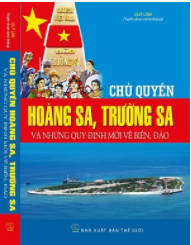 Kính thưa các thầy cô giáo và các em học sinh thân mến. Mọi thứ có thể đánh đổi để lấy hòa bình nhưng có một giá trị không thể đánh đổi là chủ quyền đất nước, là quyền được sống trong độc lập tự do. Đối với nước ta không chỉ bảo về chủ quyền trên đất liền mà việc bảo vệ chủ quyền trên biển đảo nhất là hai quần đảo Hoàng Sa và Trường Sa là rất quan trọng. Trong thời gian qua, những người cầm quyền Trung Quốc đã thực hiện các hoạt động mở rộng, bồi đắp phi pháp trên một số đảo thuộc hai quần đảo Hoàng Sa và Trường Sa của Việt Nam. Các hoạt động đó của những người cầm quyền Trung Quốc đã bị Chính phủ, các nhà khoa học quân sự, chính trị, giới học giả, nhân dân yêu chuộng hòa bình, các hãng thông tấn báo chí của Việt Nam và trên thế giới lên án mạnh mẽ. Trước tình đó Đảng và nhà nước Việt Nam đã có nhiều chủ trương, đường lối và biện pháp tích cực để giải quyết các tranh chấp chủ quyền.Nhằm góp phần thể hiện lòng yêu nước, ý thức bảo vệ biển đảo thiêng liêng của tổ quốc, tiếp tục tuyên truyền về chủ quyền của Việt Nam với hai quần đảo Hoàng Sa và Trường Sa hôm nay tôi xin giới thiệu với các thầy cô giáo và các em hcọ sinh cuốn sách “ Chủ quyền Hoàng Sa, Trường Sa và những quy định mới về biển, đảo” của nhà xuất bản thế giới do tác giả Quý Lâm tuyển chọn và hệ thống xuất bản năm 2016.Bìa của cuốn sách được in trên nền xanh của biển với hình ảnh cờ đỏ sao vàng tung bay phấp phới trên cột mốc quẩn đảo Hoàng Sa đã khẳng định được vị thế chủ quyền biển đảo của nước ta.Cuốn sách này gồm bảy phần:Phần I: Những hình ảnh của Đoàn đại biểu 54 dân tộc Việt Nam đi thăm huyện đảo Trường Sa – tỉnh Khánh Hòa.Phần II: Căn cứ khoa học về chủ quyền của Việt Nam đối với hai quần đảo Hoàng Sa và Trường Sa.Phần III: Kiên quyết, kiên trì đấu tranh bảo vệ vững chắc độc lập, chủ quyền, thống nhất và toàn vẹn lãnh thổ của tổ quốc. Phần IV: Học tập và làm theo tư tưởng, đạo đức, phong cách Hồ Chí Minh về bảo vệ vững chắc chủ quyền biên giới, biển, đảo của Tổ quốc.Phần V: Tuyên bố về ứng xử của các bên ở Biển Đông (DOC).Phần VI: Luật Biển Việt Nam.Phần VII: Luật Tài nguyên, môi trường biển và hải đảo. Các thầy cô và các e học sinh thân mến cuốn sách đã mang đến cho chúng ta cái nhìn bao quát, sâu sắc hơn về chủ quyền thiêng liêng của Việt Nam trên hai quần đảo Hoàng Sa, Trường Sa và việc bảo vệ vững chắc biên giới, chủ quyền biển, đảo, vùng trời của Tổ quốc trong tình hình mới theo luật pháp quốc tế. Cuốn sách hiện có trong thư viện nhà trường rất mong sự chú ý đón đọc của toàn thể các thầy cô và các em học sinh.